2万吨种子成套加工生产线一期建设项目竣工环境保护验收监测报告表建设单位：临泽绿源种业有限责任公司    编制单位：甘肃蓝碧青环保科技有限公司二〇一九年二月建设单位法人代表：                    （签字）编制单位法人代表：                    （签字）项目负责人：报告编写人：表 1 项目总体情况表 2 调查范围、因子、目标、重点表3 验收依据及验收执行标准表4 工程建设概况及工艺流程表5 主要污染源、污染物处理和排放及环保措施情况落实调查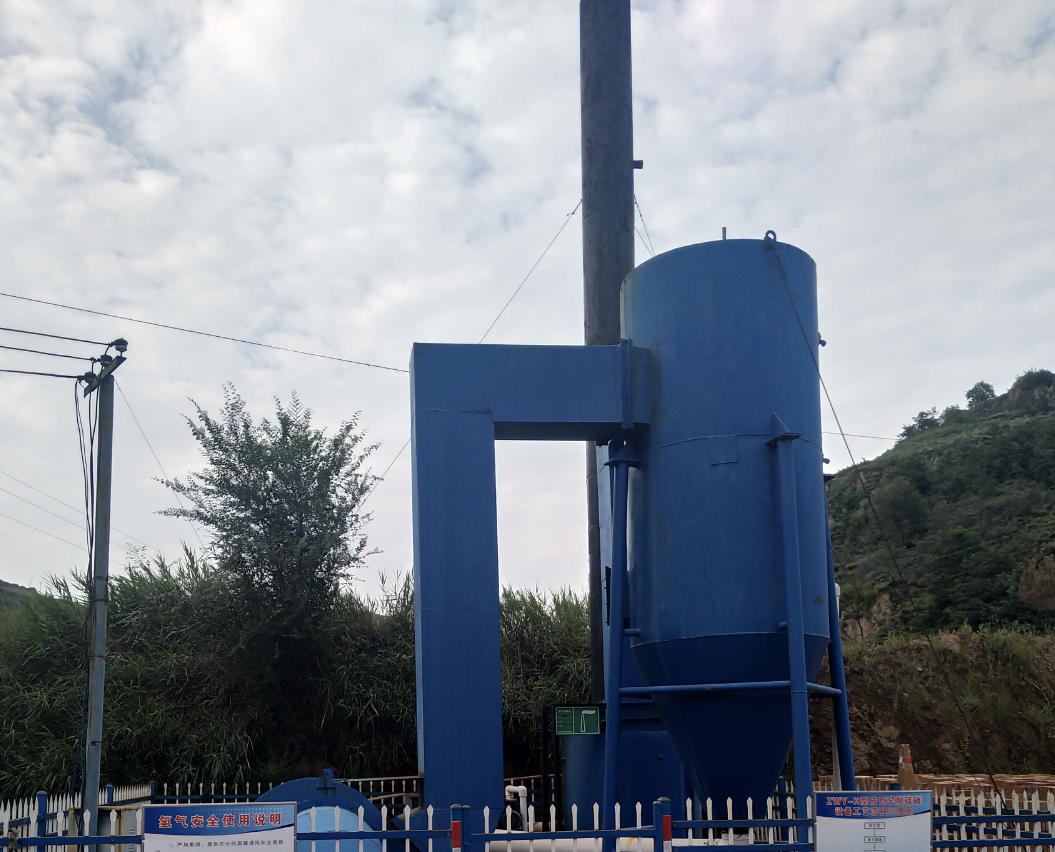 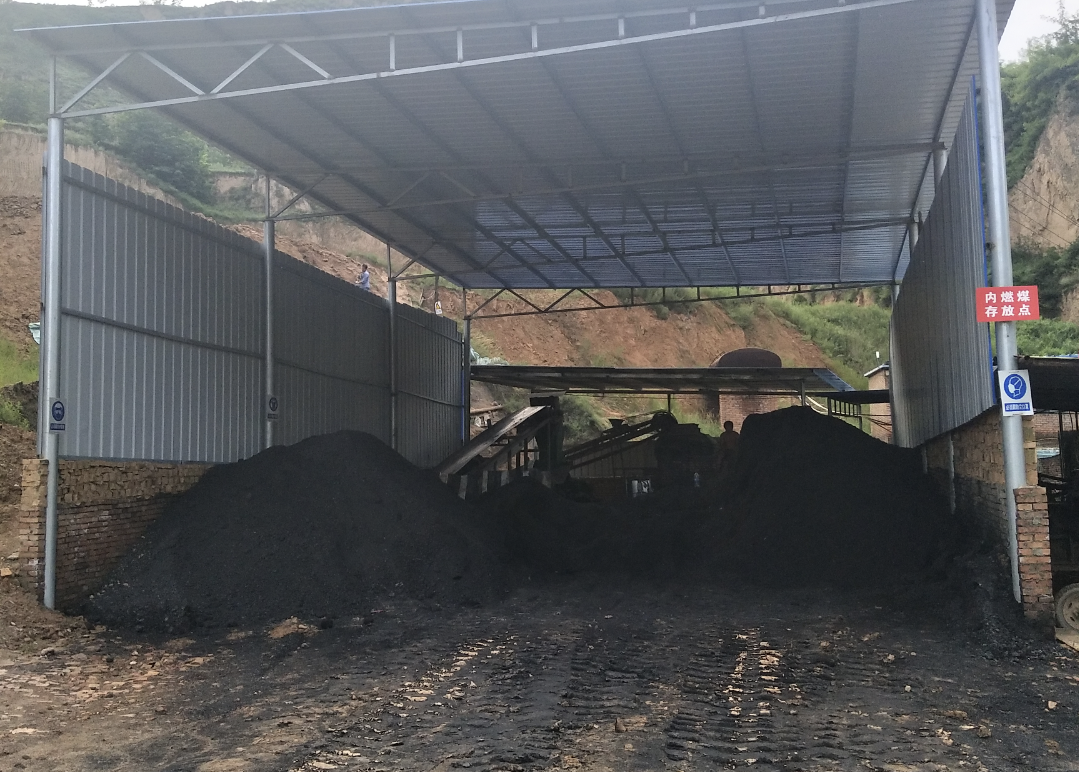 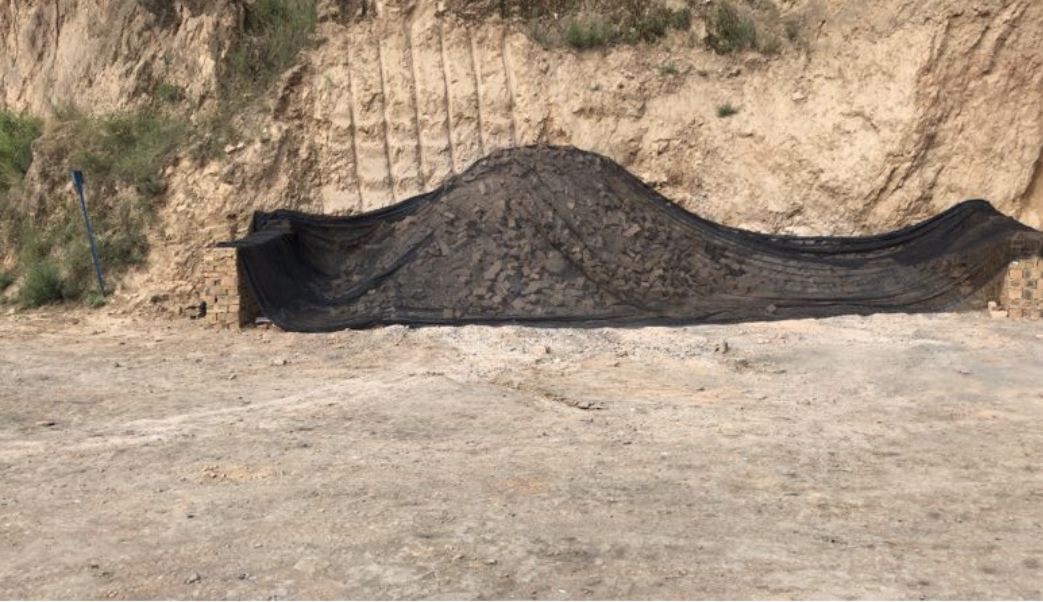 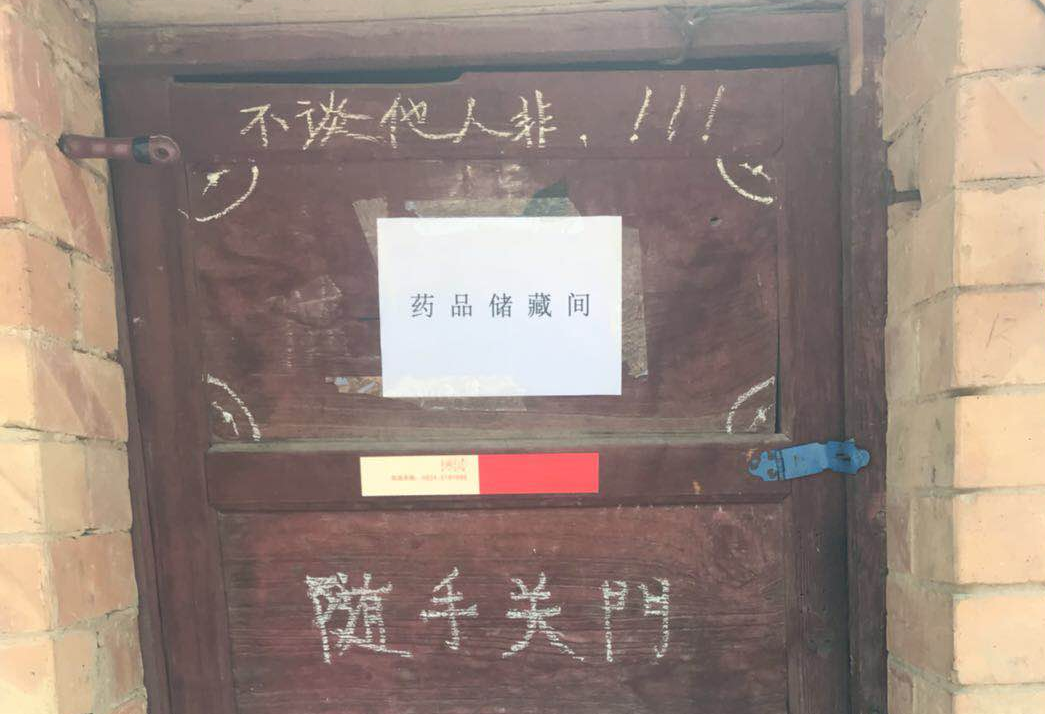 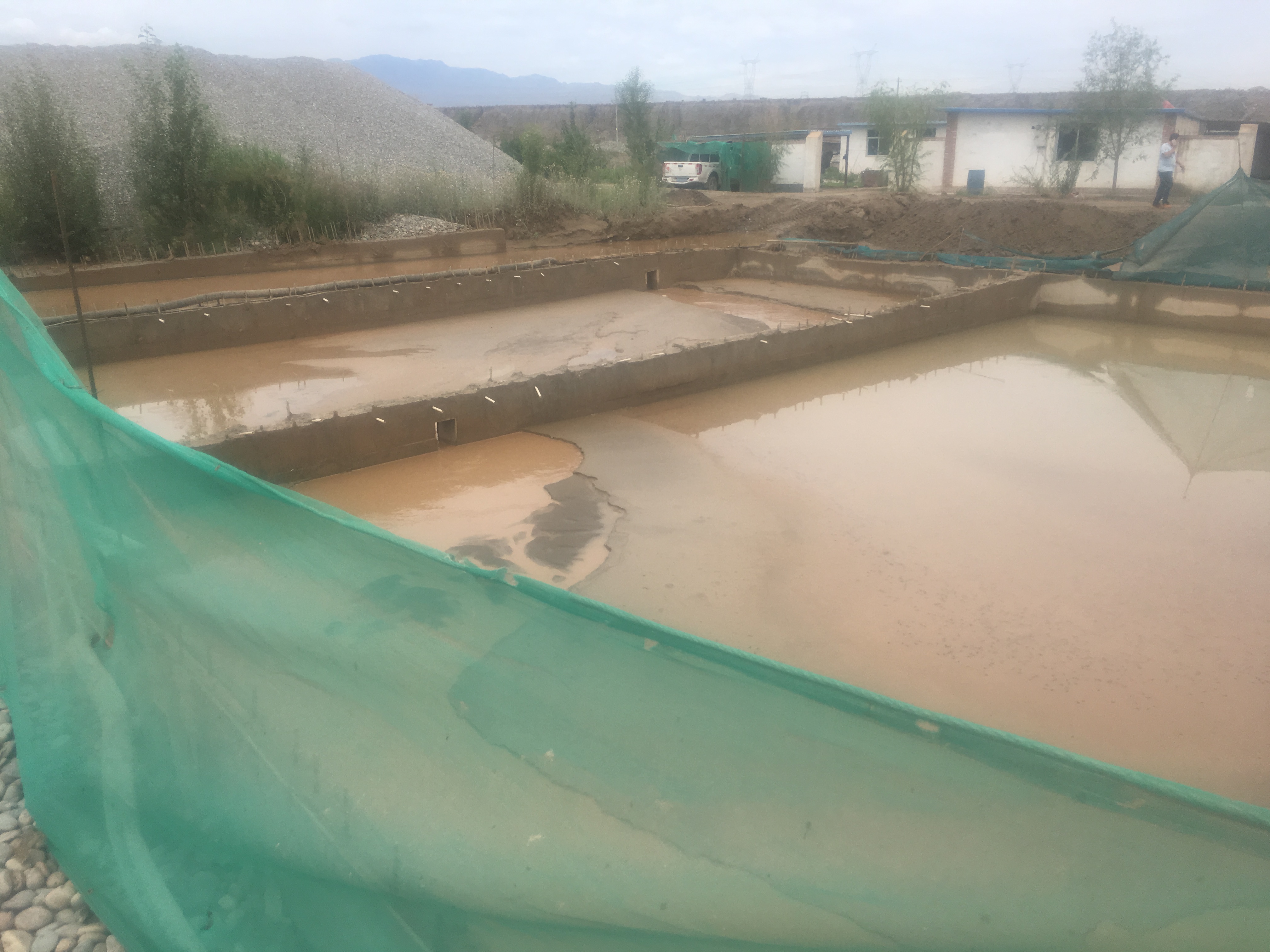 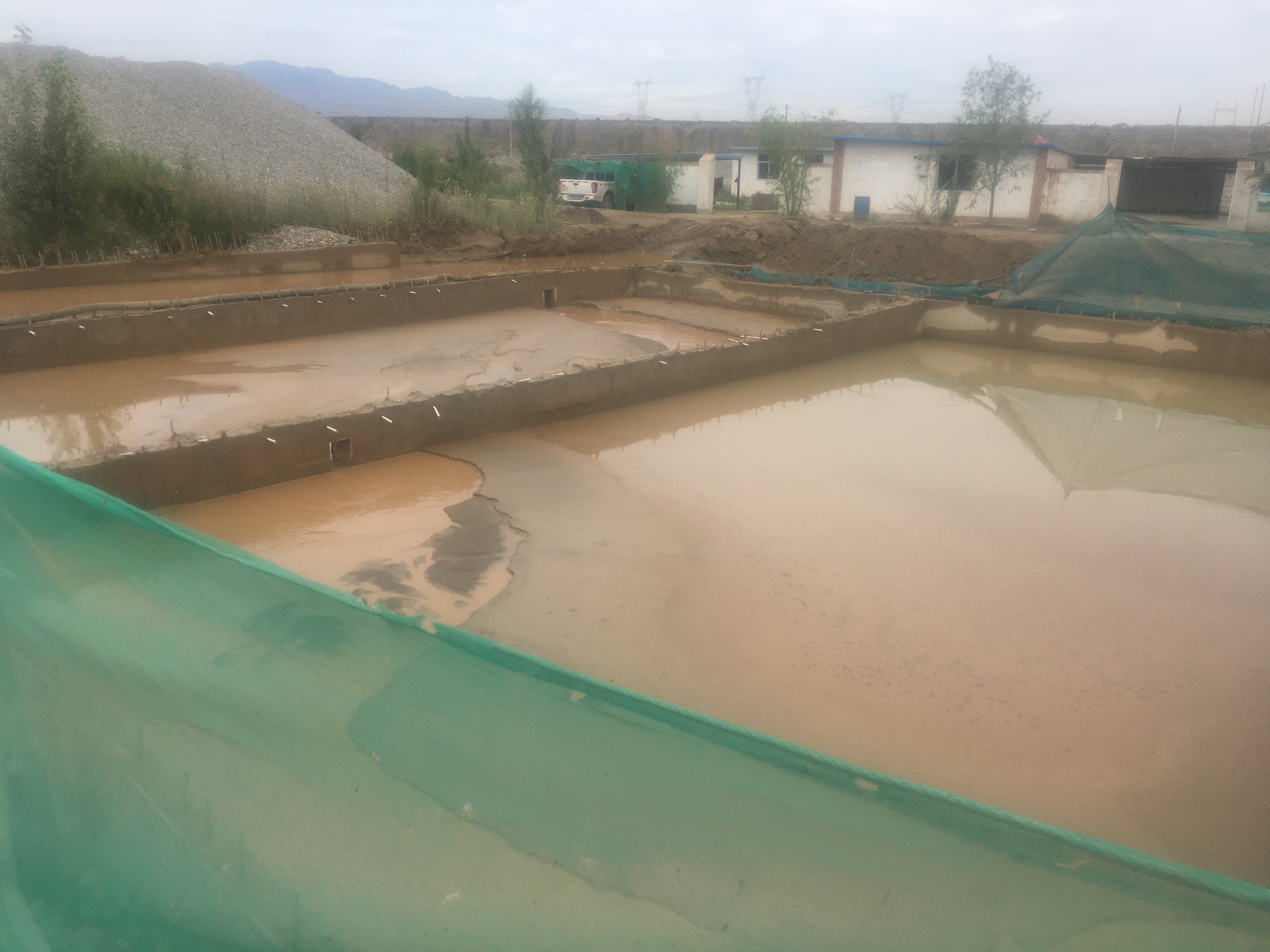 表6 建设项目环境影响报告表主要结论及审批部门审批决定：表7  验收监测内容表8  验收监测结果表9  环境管理表10 调查结论与建议建设单位临泽绿源种业有限责任公司（原临泽县富源化工有限公司）临泽绿源种业有限责任公司（原临泽县富源化工有限公司）临泽绿源种业有限责任公司（原临泽县富源化工有限公司）临泽绿源种业有限责任公司（原临泽县富源化工有限公司）临泽绿源种业有限责任公司（原临泽县富源化工有限公司）临泽绿源种业有限责任公司（原临泽县富源化工有限公司）临泽绿源种业有限责任公司（原临泽县富源化工有限公司）临泽绿源种业有限责任公司（原临泽县富源化工有限公司）临泽绿源种业有限责任公司（原临泽县富源化工有限公司）临泽绿源种业有限责任公司（原临泽县富源化工有限公司）临泽绿源种业有限责任公司（原临泽县富源化工有限公司）临泽绿源种业有限责任公司（原临泽县富源化工有限公司）临泽绿源种业有限责任公司（原临泽县富源化工有限公司）临泽绿源种业有限责任公司（原临泽县富源化工有限公司）临泽绿源种业有限责任公司（原临泽县富源化工有限公司）临泽绿源种业有限责任公司（原临泽县富源化工有限公司）法人代表贾天荣贾天荣贾天荣联系人联系人联系人联系人联系人联系人联系人联系人宋工宋工宋工宋工宋工通信地址甘肃临泽循环经济产业园区甘肃临泽循环经济产业园区甘肃临泽循环经济产业园区甘肃临泽循环经济产业园区甘肃临泽循环经济产业园区甘肃临泽循环经济产业园区甘肃临泽循环经济产业园区甘肃临泽循环经济产业园区甘肃临泽循环经济产业园区甘肃临泽循环经济产业园区甘肃临泽循环经济产业园区甘肃临泽循环经济产业园区甘肃临泽循环经济产业园区甘肃临泽循环经济产业园区甘肃临泽循环经济产业园区甘肃临泽循环经济产业园区联系电话1869394343518693943435传真传真传真////邮编邮编邮编邮编734200734200734200建设地点甘肃临泽循环经济产业园区甘肃临泽循环经济产业园区甘肃临泽循环经济产业园区甘肃临泽循环经济产业园区甘肃临泽循环经济产业园区甘肃临泽循环经济产业园区甘肃临泽循环经济产业园区甘肃临泽循环经济产业园区甘肃临泽循环经济产业园区甘肃临泽循环经济产业园区甘肃临泽循环经济产业园区甘肃临泽循环经济产业园区甘肃临泽循环经济产业园区甘肃临泽循环经济产业园区甘肃临泽循环经济产业园区甘肃临泽循环经济产业园区项目性质√新建（补做）   改扩建   技改√新建（补做）   改扩建   技改√新建（补做）   改扩建   技改√新建（补做）   改扩建   技改√新建（补做）   改扩建   技改√新建（补做）   改扩建   技改√新建（补做）   改扩建   技改行业类别行业类别行业类别A0519其他农业服务A0519其他农业服务A0519其他农业服务A0519其他农业服务A0519其他农业服务A0519其他农业服务环境影响报告表名称2万吨种子成套加工生产线一期建设项目环境影响报告表2万吨种子成套加工生产线一期建设项目环境影响报告表2万吨种子成套加工生产线一期建设项目环境影响报告表2万吨种子成套加工生产线一期建设项目环境影响报告表2万吨种子成套加工生产线一期建设项目环境影响报告表2万吨种子成套加工生产线一期建设项目环境影响报告表2万吨种子成套加工生产线一期建设项目环境影响报告表2万吨种子成套加工生产线一期建设项目环境影响报告表2万吨种子成套加工生产线一期建设项目环境影响报告表2万吨种子成套加工生产线一期建设项目环境影响报告表2万吨种子成套加工生产线一期建设项目环境影响报告表2万吨种子成套加工生产线一期建设项目环境影响报告表2万吨种子成套加工生产线一期建设项目环境影响报告表2万吨种子成套加工生产线一期建设项目环境影响报告表2万吨种子成套加工生产线一期建设项目环境影响报告表2万吨种子成套加工生产线一期建设项目环境影响报告表环境影响评价单位甘肃经纬环境工程技术有限公司甘肃经纬环境工程技术有限公司甘肃经纬环境工程技术有限公司甘肃经纬环境工程技术有限公司甘肃经纬环境工程技术有限公司甘肃经纬环境工程技术有限公司甘肃经纬环境工程技术有限公司甘肃经纬环境工程技术有限公司甘肃经纬环境工程技术有限公司甘肃经纬环境工程技术有限公司甘肃经纬环境工程技术有限公司甘肃经纬环境工程技术有限公司甘肃经纬环境工程技术有限公司甘肃经纬环境工程技术有限公司甘肃经纬环境工程技术有限公司甘肃经纬环境工程技术有限公司环境影响评价审批部门临泽县环境保护局临泽县环境保护局临泽县环境保护局临泽县环境保护局文号文号临环发【2015】16号临环发【2015】16号临环发【2015】16号临环发【2015】16号临环发【2015】16号临环发【2015】16号时间时间2015.1.122015.1.12环境保护设施监测单位甘肃陇之星环保科技有限公司甘肃陇之星环保科技有限公司甘肃陇之星环保科技有限公司甘肃陇之星环保科技有限公司甘肃陇之星环保科技有限公司甘肃陇之星环保科技有限公司甘肃陇之星环保科技有限公司甘肃陇之星环保科技有限公司甘肃陇之星环保科技有限公司甘肃陇之星环保科技有限公司甘肃陇之星环保科技有限公司甘肃陇之星环保科技有限公司甘肃陇之星环保科技有限公司甘肃陇之星环保科技有限公司甘肃陇之星环保科技有限公司甘肃陇之星环保科技有限公司投资总概算（万元）1600其中：环境保护投资（万）元其中：环境保护投资（万）元其中：环境保护投资（万）元其中：环境保护投资（万）元其中：环境保护投资（万）元133.3133.3占总投资比例（%）占总投资比例（%）占总投资比例（%）占总投资比例（%）占总投资比例（%）占总投资比例（%）占总投资比例（%）8.33实际总投资（万元）1600其中：环境保护投资（万）元其中：环境保护投资（万）元其中：环境保护投资（万）元其中：环境保护投资（万）元其中：环境保护投资（万）元114114占总投资比例（%）占总投资比例（%）占总投资比例（%）占总投资比例（%）占总投资比例（%）占总投资比例（%）占总投资比例（%）7.1总占地面积（平方米）81528.1建设项目开工日期建设项目开工日期建设项目开工日期建设项目开工日期建设项目开工日期建设项目开工日期建设项目开工日期2011年4月                                    2011年4月                                    2011年4月                                    2011年4月                                    2011年4月                                    2011年4月                                    2011年4月                                    2011年4月                                    实际生产能力/投入运行日期投入运行日期投入运行日期投入运行日期投入运行日期投入运行日期投入运行日期2012年10月2012年10月2012年10月2012年10月2012年10月2012年10月2012年10月2012年10月项目建设过程简述项目背景    公司以农作物种子加工、分装和农副产品的销售为主要业务。该公司依托张掖市临泽县玉米种子加工与农户种植的各自优势，充分利用企业的资金、技术、信息等方面的优势，向制种农户提供服务，以玉米种子加工为载体，发展现代化玉米种子加工企业，对促进地方经济发展具有重要意义。二、工程建设内容本项目建设种子成套加工生产线，主要由主体工程、辅助工程、环保工程及公用工程组成。三、环评执行情况本项目为补做环评，2014年1月由临泽绿源种业有限责任公司委托甘肃经纬环境工程技术有限公司承担该项目环境影响评价，并编制完成了《2万吨种子成套加工生产线一期建设项目环境影响报告表》，上报临泽县环保局申请审批。四、环评批复情况临泽县环境保护局于2015年1月12日对本项目的环境影响报告表做出批复，同意本项目建设（环评批复见附件2）。五、项目竣工环保验收调查委托情况本项目于2011年4月开工建设，2012年10月投入运行，2019年2月，受临泽绿源种业有限责任公司委托，甘肃蓝碧青环保科技有限公司承担了该工程的竣工环境保护验收调查工作（委托书见附件1）。根据《建设项目环境保护管理条例》和《建设项目竣工环境保护验收暂行办法》（国环规环评[2017] 4号）的有关规定，甘肃蓝碧青环保科技有限公司于2019年2月对本次竣工环境保护验收调查范围内的地面建设工程等开展了详细调查和现场踏勘工作，根据工程建设相关资料、现场踏勘等数据和结果，编制完成了《2万吨种子成套加工生产线一期建设项目竣工环境保护验收监测报告表》。六、验收范围（1）工作范围验收工作启动、自查、编制监测验收方案、实施监测与检查、编制建设项目竣工环境保护验收报告。（2）影响范围本次验收的环境影响范围与原环境影响报告表的评价范围保持一致。项目背景    公司以农作物种子加工、分装和农副产品的销售为主要业务。该公司依托张掖市临泽县玉米种子加工与农户种植的各自优势，充分利用企业的资金、技术、信息等方面的优势，向制种农户提供服务，以玉米种子加工为载体，发展现代化玉米种子加工企业，对促进地方经济发展具有重要意义。二、工程建设内容本项目建设种子成套加工生产线，主要由主体工程、辅助工程、环保工程及公用工程组成。三、环评执行情况本项目为补做环评，2014年1月由临泽绿源种业有限责任公司委托甘肃经纬环境工程技术有限公司承担该项目环境影响评价，并编制完成了《2万吨种子成套加工生产线一期建设项目环境影响报告表》，上报临泽县环保局申请审批。四、环评批复情况临泽县环境保护局于2015年1月12日对本项目的环境影响报告表做出批复，同意本项目建设（环评批复见附件2）。五、项目竣工环保验收调查委托情况本项目于2011年4月开工建设，2012年10月投入运行，2019年2月，受临泽绿源种业有限责任公司委托，甘肃蓝碧青环保科技有限公司承担了该工程的竣工环境保护验收调查工作（委托书见附件1）。根据《建设项目环境保护管理条例》和《建设项目竣工环境保护验收暂行办法》（国环规环评[2017] 4号）的有关规定，甘肃蓝碧青环保科技有限公司于2019年2月对本次竣工环境保护验收调查范围内的地面建设工程等开展了详细调查和现场踏勘工作，根据工程建设相关资料、现场踏勘等数据和结果，编制完成了《2万吨种子成套加工生产线一期建设项目竣工环境保护验收监测报告表》。六、验收范围（1）工作范围验收工作启动、自查、编制监测验收方案、实施监测与检查、编制建设项目竣工环境保护验收报告。（2）影响范围本次验收的环境影响范围与原环境影响报告表的评价范围保持一致。项目背景    公司以农作物种子加工、分装和农副产品的销售为主要业务。该公司依托张掖市临泽县玉米种子加工与农户种植的各自优势，充分利用企业的资金、技术、信息等方面的优势，向制种农户提供服务，以玉米种子加工为载体，发展现代化玉米种子加工企业，对促进地方经济发展具有重要意义。二、工程建设内容本项目建设种子成套加工生产线，主要由主体工程、辅助工程、环保工程及公用工程组成。三、环评执行情况本项目为补做环评，2014年1月由临泽绿源种业有限责任公司委托甘肃经纬环境工程技术有限公司承担该项目环境影响评价，并编制完成了《2万吨种子成套加工生产线一期建设项目环境影响报告表》，上报临泽县环保局申请审批。四、环评批复情况临泽县环境保护局于2015年1月12日对本项目的环境影响报告表做出批复，同意本项目建设（环评批复见附件2）。五、项目竣工环保验收调查委托情况本项目于2011年4月开工建设，2012年10月投入运行，2019年2月，受临泽绿源种业有限责任公司委托，甘肃蓝碧青环保科技有限公司承担了该工程的竣工环境保护验收调查工作（委托书见附件1）。根据《建设项目环境保护管理条例》和《建设项目竣工环境保护验收暂行办法》（国环规环评[2017] 4号）的有关规定，甘肃蓝碧青环保科技有限公司于2019年2月对本次竣工环境保护验收调查范围内的地面建设工程等开展了详细调查和现场踏勘工作，根据工程建设相关资料、现场踏勘等数据和结果，编制完成了《2万吨种子成套加工生产线一期建设项目竣工环境保护验收监测报告表》。六、验收范围（1）工作范围验收工作启动、自查、编制监测验收方案、实施监测与检查、编制建设项目竣工环境保护验收报告。（2）影响范围本次验收的环境影响范围与原环境影响报告表的评价范围保持一致。项目背景    公司以农作物种子加工、分装和农副产品的销售为主要业务。该公司依托张掖市临泽县玉米种子加工与农户种植的各自优势，充分利用企业的资金、技术、信息等方面的优势，向制种农户提供服务，以玉米种子加工为载体，发展现代化玉米种子加工企业，对促进地方经济发展具有重要意义。二、工程建设内容本项目建设种子成套加工生产线，主要由主体工程、辅助工程、环保工程及公用工程组成。三、环评执行情况本项目为补做环评，2014年1月由临泽绿源种业有限责任公司委托甘肃经纬环境工程技术有限公司承担该项目环境影响评价，并编制完成了《2万吨种子成套加工生产线一期建设项目环境影响报告表》，上报临泽县环保局申请审批。四、环评批复情况临泽县环境保护局于2015年1月12日对本项目的环境影响报告表做出批复，同意本项目建设（环评批复见附件2）。五、项目竣工环保验收调查委托情况本项目于2011年4月开工建设，2012年10月投入运行，2019年2月，受临泽绿源种业有限责任公司委托，甘肃蓝碧青环保科技有限公司承担了该工程的竣工环境保护验收调查工作（委托书见附件1）。根据《建设项目环境保护管理条例》和《建设项目竣工环境保护验收暂行办法》（国环规环评[2017] 4号）的有关规定，甘肃蓝碧青环保科技有限公司于2019年2月对本次竣工环境保护验收调查范围内的地面建设工程等开展了详细调查和现场踏勘工作，根据工程建设相关资料、现场踏勘等数据和结果，编制完成了《2万吨种子成套加工生产线一期建设项目竣工环境保护验收监测报告表》。六、验收范围（1）工作范围验收工作启动、自查、编制监测验收方案、实施监测与检查、编制建设项目竣工环境保护验收报告。（2）影响范围本次验收的环境影响范围与原环境影响报告表的评价范围保持一致。项目背景    公司以农作物种子加工、分装和农副产品的销售为主要业务。该公司依托张掖市临泽县玉米种子加工与农户种植的各自优势，充分利用企业的资金、技术、信息等方面的优势，向制种农户提供服务，以玉米种子加工为载体，发展现代化玉米种子加工企业，对促进地方经济发展具有重要意义。二、工程建设内容本项目建设种子成套加工生产线，主要由主体工程、辅助工程、环保工程及公用工程组成。三、环评执行情况本项目为补做环评，2014年1月由临泽绿源种业有限责任公司委托甘肃经纬环境工程技术有限公司承担该项目环境影响评价，并编制完成了《2万吨种子成套加工生产线一期建设项目环境影响报告表》，上报临泽县环保局申请审批。四、环评批复情况临泽县环境保护局于2015年1月12日对本项目的环境影响报告表做出批复，同意本项目建设（环评批复见附件2）。五、项目竣工环保验收调查委托情况本项目于2011年4月开工建设，2012年10月投入运行，2019年2月，受临泽绿源种业有限责任公司委托，甘肃蓝碧青环保科技有限公司承担了该工程的竣工环境保护验收调查工作（委托书见附件1）。根据《建设项目环境保护管理条例》和《建设项目竣工环境保护验收暂行办法》（国环规环评[2017] 4号）的有关规定，甘肃蓝碧青环保科技有限公司于2019年2月对本次竣工环境保护验收调查范围内的地面建设工程等开展了详细调查和现场踏勘工作，根据工程建设相关资料、现场踏勘等数据和结果，编制完成了《2万吨种子成套加工生产线一期建设项目竣工环境保护验收监测报告表》。六、验收范围（1）工作范围验收工作启动、自查、编制监测验收方案、实施监测与检查、编制建设项目竣工环境保护验收报告。（2）影响范围本次验收的环境影响范围与原环境影响报告表的评价范围保持一致。项目背景    公司以农作物种子加工、分装和农副产品的销售为主要业务。该公司依托张掖市临泽县玉米种子加工与农户种植的各自优势，充分利用企业的资金、技术、信息等方面的优势，向制种农户提供服务，以玉米种子加工为载体，发展现代化玉米种子加工企业，对促进地方经济发展具有重要意义。二、工程建设内容本项目建设种子成套加工生产线，主要由主体工程、辅助工程、环保工程及公用工程组成。三、环评执行情况本项目为补做环评，2014年1月由临泽绿源种业有限责任公司委托甘肃经纬环境工程技术有限公司承担该项目环境影响评价，并编制完成了《2万吨种子成套加工生产线一期建设项目环境影响报告表》，上报临泽县环保局申请审批。四、环评批复情况临泽县环境保护局于2015年1月12日对本项目的环境影响报告表做出批复，同意本项目建设（环评批复见附件2）。五、项目竣工环保验收调查委托情况本项目于2011年4月开工建设，2012年10月投入运行，2019年2月，受临泽绿源种业有限责任公司委托，甘肃蓝碧青环保科技有限公司承担了该工程的竣工环境保护验收调查工作（委托书见附件1）。根据《建设项目环境保护管理条例》和《建设项目竣工环境保护验收暂行办法》（国环规环评[2017] 4号）的有关规定，甘肃蓝碧青环保科技有限公司于2019年2月对本次竣工环境保护验收调查范围内的地面建设工程等开展了详细调查和现场踏勘工作，根据工程建设相关资料、现场踏勘等数据和结果，编制完成了《2万吨种子成套加工生产线一期建设项目竣工环境保护验收监测报告表》。六、验收范围（1）工作范围验收工作启动、自查、编制监测验收方案、实施监测与检查、编制建设项目竣工环境保护验收报告。（2）影响范围本次验收的环境影响范围与原环境影响报告表的评价范围保持一致。项目背景    公司以农作物种子加工、分装和农副产品的销售为主要业务。该公司依托张掖市临泽县玉米种子加工与农户种植的各自优势，充分利用企业的资金、技术、信息等方面的优势，向制种农户提供服务，以玉米种子加工为载体，发展现代化玉米种子加工企业，对促进地方经济发展具有重要意义。二、工程建设内容本项目建设种子成套加工生产线，主要由主体工程、辅助工程、环保工程及公用工程组成。三、环评执行情况本项目为补做环评，2014年1月由临泽绿源种业有限责任公司委托甘肃经纬环境工程技术有限公司承担该项目环境影响评价，并编制完成了《2万吨种子成套加工生产线一期建设项目环境影响报告表》，上报临泽县环保局申请审批。四、环评批复情况临泽县环境保护局于2015年1月12日对本项目的环境影响报告表做出批复，同意本项目建设（环评批复见附件2）。五、项目竣工环保验收调查委托情况本项目于2011年4月开工建设，2012年10月投入运行，2019年2月，受临泽绿源种业有限责任公司委托，甘肃蓝碧青环保科技有限公司承担了该工程的竣工环境保护验收调查工作（委托书见附件1）。根据《建设项目环境保护管理条例》和《建设项目竣工环境保护验收暂行办法》（国环规环评[2017] 4号）的有关规定，甘肃蓝碧青环保科技有限公司于2019年2月对本次竣工环境保护验收调查范围内的地面建设工程等开展了详细调查和现场踏勘工作，根据工程建设相关资料、现场踏勘等数据和结果，编制完成了《2万吨种子成套加工生产线一期建设项目竣工环境保护验收监测报告表》。六、验收范围（1）工作范围验收工作启动、自查、编制监测验收方案、实施监测与检查、编制建设项目竣工环境保护验收报告。（2）影响范围本次验收的环境影响范围与原环境影响报告表的评价范围保持一致。项目背景    公司以农作物种子加工、分装和农副产品的销售为主要业务。该公司依托张掖市临泽县玉米种子加工与农户种植的各自优势，充分利用企业的资金、技术、信息等方面的优势，向制种农户提供服务，以玉米种子加工为载体，发展现代化玉米种子加工企业，对促进地方经济发展具有重要意义。二、工程建设内容本项目建设种子成套加工生产线，主要由主体工程、辅助工程、环保工程及公用工程组成。三、环评执行情况本项目为补做环评，2014年1月由临泽绿源种业有限责任公司委托甘肃经纬环境工程技术有限公司承担该项目环境影响评价，并编制完成了《2万吨种子成套加工生产线一期建设项目环境影响报告表》，上报临泽县环保局申请审批。四、环评批复情况临泽县环境保护局于2015年1月12日对本项目的环境影响报告表做出批复，同意本项目建设（环评批复见附件2）。五、项目竣工环保验收调查委托情况本项目于2011年4月开工建设，2012年10月投入运行，2019年2月，受临泽绿源种业有限责任公司委托，甘肃蓝碧青环保科技有限公司承担了该工程的竣工环境保护验收调查工作（委托书见附件1）。根据《建设项目环境保护管理条例》和《建设项目竣工环境保护验收暂行办法》（国环规环评[2017] 4号）的有关规定，甘肃蓝碧青环保科技有限公司于2019年2月对本次竣工环境保护验收调查范围内的地面建设工程等开展了详细调查和现场踏勘工作，根据工程建设相关资料、现场踏勘等数据和结果，编制完成了《2万吨种子成套加工生产线一期建设项目竣工环境保护验收监测报告表》。六、验收范围（1）工作范围验收工作启动、自查、编制监测验收方案、实施监测与检查、编制建设项目竣工环境保护验收报告。（2）影响范围本次验收的环境影响范围与原环境影响报告表的评价范围保持一致。项目背景    公司以农作物种子加工、分装和农副产品的销售为主要业务。该公司依托张掖市临泽县玉米种子加工与农户种植的各自优势，充分利用企业的资金、技术、信息等方面的优势，向制种农户提供服务，以玉米种子加工为载体，发展现代化玉米种子加工企业，对促进地方经济发展具有重要意义。二、工程建设内容本项目建设种子成套加工生产线，主要由主体工程、辅助工程、环保工程及公用工程组成。三、环评执行情况本项目为补做环评，2014年1月由临泽绿源种业有限责任公司委托甘肃经纬环境工程技术有限公司承担该项目环境影响评价，并编制完成了《2万吨种子成套加工生产线一期建设项目环境影响报告表》，上报临泽县环保局申请审批。四、环评批复情况临泽县环境保护局于2015年1月12日对本项目的环境影响报告表做出批复，同意本项目建设（环评批复见附件2）。五、项目竣工环保验收调查委托情况本项目于2011年4月开工建设，2012年10月投入运行，2019年2月，受临泽绿源种业有限责任公司委托，甘肃蓝碧青环保科技有限公司承担了该工程的竣工环境保护验收调查工作（委托书见附件1）。根据《建设项目环境保护管理条例》和《建设项目竣工环境保护验收暂行办法》（国环规环评[2017] 4号）的有关规定，甘肃蓝碧青环保科技有限公司于2019年2月对本次竣工环境保护验收调查范围内的地面建设工程等开展了详细调查和现场踏勘工作，根据工程建设相关资料、现场踏勘等数据和结果，编制完成了《2万吨种子成套加工生产线一期建设项目竣工环境保护验收监测报告表》。六、验收范围（1）工作范围验收工作启动、自查、编制监测验收方案、实施监测与检查、编制建设项目竣工环境保护验收报告。（2）影响范围本次验收的环境影响范围与原环境影响报告表的评价范围保持一致。项目背景    公司以农作物种子加工、分装和农副产品的销售为主要业务。该公司依托张掖市临泽县玉米种子加工与农户种植的各自优势，充分利用企业的资金、技术、信息等方面的优势，向制种农户提供服务，以玉米种子加工为载体，发展现代化玉米种子加工企业，对促进地方经济发展具有重要意义。二、工程建设内容本项目建设种子成套加工生产线，主要由主体工程、辅助工程、环保工程及公用工程组成。三、环评执行情况本项目为补做环评，2014年1月由临泽绿源种业有限责任公司委托甘肃经纬环境工程技术有限公司承担该项目环境影响评价，并编制完成了《2万吨种子成套加工生产线一期建设项目环境影响报告表》，上报临泽县环保局申请审批。四、环评批复情况临泽县环境保护局于2015年1月12日对本项目的环境影响报告表做出批复，同意本项目建设（环评批复见附件2）。五、项目竣工环保验收调查委托情况本项目于2011年4月开工建设，2012年10月投入运行，2019年2月，受临泽绿源种业有限责任公司委托，甘肃蓝碧青环保科技有限公司承担了该工程的竣工环境保护验收调查工作（委托书见附件1）。根据《建设项目环境保护管理条例》和《建设项目竣工环境保护验收暂行办法》（国环规环评[2017] 4号）的有关规定，甘肃蓝碧青环保科技有限公司于2019年2月对本次竣工环境保护验收调查范围内的地面建设工程等开展了详细调查和现场踏勘工作，根据工程建设相关资料、现场踏勘等数据和结果，编制完成了《2万吨种子成套加工生产线一期建设项目竣工环境保护验收监测报告表》。六、验收范围（1）工作范围验收工作启动、自查、编制监测验收方案、实施监测与检查、编制建设项目竣工环境保护验收报告。（2）影响范围本次验收的环境影响范围与原环境影响报告表的评价范围保持一致。项目背景    公司以农作物种子加工、分装和农副产品的销售为主要业务。该公司依托张掖市临泽县玉米种子加工与农户种植的各自优势，充分利用企业的资金、技术、信息等方面的优势，向制种农户提供服务，以玉米种子加工为载体，发展现代化玉米种子加工企业，对促进地方经济发展具有重要意义。二、工程建设内容本项目建设种子成套加工生产线，主要由主体工程、辅助工程、环保工程及公用工程组成。三、环评执行情况本项目为补做环评，2014年1月由临泽绿源种业有限责任公司委托甘肃经纬环境工程技术有限公司承担该项目环境影响评价，并编制完成了《2万吨种子成套加工生产线一期建设项目环境影响报告表》，上报临泽县环保局申请审批。四、环评批复情况临泽县环境保护局于2015年1月12日对本项目的环境影响报告表做出批复，同意本项目建设（环评批复见附件2）。五、项目竣工环保验收调查委托情况本项目于2011年4月开工建设，2012年10月投入运行，2019年2月，受临泽绿源种业有限责任公司委托，甘肃蓝碧青环保科技有限公司承担了该工程的竣工环境保护验收调查工作（委托书见附件1）。根据《建设项目环境保护管理条例》和《建设项目竣工环境保护验收暂行办法》（国环规环评[2017] 4号）的有关规定，甘肃蓝碧青环保科技有限公司于2019年2月对本次竣工环境保护验收调查范围内的地面建设工程等开展了详细调查和现场踏勘工作，根据工程建设相关资料、现场踏勘等数据和结果，编制完成了《2万吨种子成套加工生产线一期建设项目竣工环境保护验收监测报告表》。六、验收范围（1）工作范围验收工作启动、自查、编制监测验收方案、实施监测与检查、编制建设项目竣工环境保护验收报告。（2）影响范围本次验收的环境影响范围与原环境影响报告表的评价范围保持一致。项目背景    公司以农作物种子加工、分装和农副产品的销售为主要业务。该公司依托张掖市临泽县玉米种子加工与农户种植的各自优势，充分利用企业的资金、技术、信息等方面的优势，向制种农户提供服务，以玉米种子加工为载体，发展现代化玉米种子加工企业，对促进地方经济发展具有重要意义。二、工程建设内容本项目建设种子成套加工生产线，主要由主体工程、辅助工程、环保工程及公用工程组成。三、环评执行情况本项目为补做环评，2014年1月由临泽绿源种业有限责任公司委托甘肃经纬环境工程技术有限公司承担该项目环境影响评价，并编制完成了《2万吨种子成套加工生产线一期建设项目环境影响报告表》，上报临泽县环保局申请审批。四、环评批复情况临泽县环境保护局于2015年1月12日对本项目的环境影响报告表做出批复，同意本项目建设（环评批复见附件2）。五、项目竣工环保验收调查委托情况本项目于2011年4月开工建设，2012年10月投入运行，2019年2月，受临泽绿源种业有限责任公司委托，甘肃蓝碧青环保科技有限公司承担了该工程的竣工环境保护验收调查工作（委托书见附件1）。根据《建设项目环境保护管理条例》和《建设项目竣工环境保护验收暂行办法》（国环规环评[2017] 4号）的有关规定，甘肃蓝碧青环保科技有限公司于2019年2月对本次竣工环境保护验收调查范围内的地面建设工程等开展了详细调查和现场踏勘工作，根据工程建设相关资料、现场踏勘等数据和结果，编制完成了《2万吨种子成套加工生产线一期建设项目竣工环境保护验收监测报告表》。六、验收范围（1）工作范围验收工作启动、自查、编制监测验收方案、实施监测与检查、编制建设项目竣工环境保护验收报告。（2）影响范围本次验收的环境影响范围与原环境影响报告表的评价范围保持一致。项目背景    公司以农作物种子加工、分装和农副产品的销售为主要业务。该公司依托张掖市临泽县玉米种子加工与农户种植的各自优势，充分利用企业的资金、技术、信息等方面的优势，向制种农户提供服务，以玉米种子加工为载体，发展现代化玉米种子加工企业，对促进地方经济发展具有重要意义。二、工程建设内容本项目建设种子成套加工生产线，主要由主体工程、辅助工程、环保工程及公用工程组成。三、环评执行情况本项目为补做环评，2014年1月由临泽绿源种业有限责任公司委托甘肃经纬环境工程技术有限公司承担该项目环境影响评价，并编制完成了《2万吨种子成套加工生产线一期建设项目环境影响报告表》，上报临泽县环保局申请审批。四、环评批复情况临泽县环境保护局于2015年1月12日对本项目的环境影响报告表做出批复，同意本项目建设（环评批复见附件2）。五、项目竣工环保验收调查委托情况本项目于2011年4月开工建设，2012年10月投入运行，2019年2月，受临泽绿源种业有限责任公司委托，甘肃蓝碧青环保科技有限公司承担了该工程的竣工环境保护验收调查工作（委托书见附件1）。根据《建设项目环境保护管理条例》和《建设项目竣工环境保护验收暂行办法》（国环规环评[2017] 4号）的有关规定，甘肃蓝碧青环保科技有限公司于2019年2月对本次竣工环境保护验收调查范围内的地面建设工程等开展了详细调查和现场踏勘工作，根据工程建设相关资料、现场踏勘等数据和结果，编制完成了《2万吨种子成套加工生产线一期建设项目竣工环境保护验收监测报告表》。六、验收范围（1）工作范围验收工作启动、自查、编制监测验收方案、实施监测与检查、编制建设项目竣工环境保护验收报告。（2）影响范围本次验收的环境影响范围与原环境影响报告表的评价范围保持一致。项目背景    公司以农作物种子加工、分装和农副产品的销售为主要业务。该公司依托张掖市临泽县玉米种子加工与农户种植的各自优势，充分利用企业的资金、技术、信息等方面的优势，向制种农户提供服务，以玉米种子加工为载体，发展现代化玉米种子加工企业，对促进地方经济发展具有重要意义。二、工程建设内容本项目建设种子成套加工生产线，主要由主体工程、辅助工程、环保工程及公用工程组成。三、环评执行情况本项目为补做环评，2014年1月由临泽绿源种业有限责任公司委托甘肃经纬环境工程技术有限公司承担该项目环境影响评价，并编制完成了《2万吨种子成套加工生产线一期建设项目环境影响报告表》，上报临泽县环保局申请审批。四、环评批复情况临泽县环境保护局于2015年1月12日对本项目的环境影响报告表做出批复，同意本项目建设（环评批复见附件2）。五、项目竣工环保验收调查委托情况本项目于2011年4月开工建设，2012年10月投入运行，2019年2月，受临泽绿源种业有限责任公司委托，甘肃蓝碧青环保科技有限公司承担了该工程的竣工环境保护验收调查工作（委托书见附件1）。根据《建设项目环境保护管理条例》和《建设项目竣工环境保护验收暂行办法》（国环规环评[2017] 4号）的有关规定，甘肃蓝碧青环保科技有限公司于2019年2月对本次竣工环境保护验收调查范围内的地面建设工程等开展了详细调查和现场踏勘工作，根据工程建设相关资料、现场踏勘等数据和结果，编制完成了《2万吨种子成套加工生产线一期建设项目竣工环境保护验收监测报告表》。六、验收范围（1）工作范围验收工作启动、自查、编制监测验收方案、实施监测与检查、编制建设项目竣工环境保护验收报告。（2）影响范围本次验收的环境影响范围与原环境影响报告表的评价范围保持一致。项目背景    公司以农作物种子加工、分装和农副产品的销售为主要业务。该公司依托张掖市临泽县玉米种子加工与农户种植的各自优势，充分利用企业的资金、技术、信息等方面的优势，向制种农户提供服务，以玉米种子加工为载体，发展现代化玉米种子加工企业，对促进地方经济发展具有重要意义。二、工程建设内容本项目建设种子成套加工生产线，主要由主体工程、辅助工程、环保工程及公用工程组成。三、环评执行情况本项目为补做环评，2014年1月由临泽绿源种业有限责任公司委托甘肃经纬环境工程技术有限公司承担该项目环境影响评价，并编制完成了《2万吨种子成套加工生产线一期建设项目环境影响报告表》，上报临泽县环保局申请审批。四、环评批复情况临泽县环境保护局于2015年1月12日对本项目的环境影响报告表做出批复，同意本项目建设（环评批复见附件2）。五、项目竣工环保验收调查委托情况本项目于2011年4月开工建设，2012年10月投入运行，2019年2月，受临泽绿源种业有限责任公司委托，甘肃蓝碧青环保科技有限公司承担了该工程的竣工环境保护验收调查工作（委托书见附件1）。根据《建设项目环境保护管理条例》和《建设项目竣工环境保护验收暂行办法》（国环规环评[2017] 4号）的有关规定，甘肃蓝碧青环保科技有限公司于2019年2月对本次竣工环境保护验收调查范围内的地面建设工程等开展了详细调查和现场踏勘工作，根据工程建设相关资料、现场踏勘等数据和结果，编制完成了《2万吨种子成套加工生产线一期建设项目竣工环境保护验收监测报告表》。六、验收范围（1）工作范围验收工作启动、自查、编制监测验收方案、实施监测与检查、编制建设项目竣工环境保护验收报告。（2）影响范围本次验收的环境影响范围与原环境影响报告表的评价范围保持一致。项目背景    公司以农作物种子加工、分装和农副产品的销售为主要业务。该公司依托张掖市临泽县玉米种子加工与农户种植的各自优势，充分利用企业的资金、技术、信息等方面的优势，向制种农户提供服务，以玉米种子加工为载体，发展现代化玉米种子加工企业，对促进地方经济发展具有重要意义。二、工程建设内容本项目建设种子成套加工生产线，主要由主体工程、辅助工程、环保工程及公用工程组成。三、环评执行情况本项目为补做环评，2014年1月由临泽绿源种业有限责任公司委托甘肃经纬环境工程技术有限公司承担该项目环境影响评价，并编制完成了《2万吨种子成套加工生产线一期建设项目环境影响报告表》，上报临泽县环保局申请审批。四、环评批复情况临泽县环境保护局于2015年1月12日对本项目的环境影响报告表做出批复，同意本项目建设（环评批复见附件2）。五、项目竣工环保验收调查委托情况本项目于2011年4月开工建设，2012年10月投入运行，2019年2月，受临泽绿源种业有限责任公司委托，甘肃蓝碧青环保科技有限公司承担了该工程的竣工环境保护验收调查工作（委托书见附件1）。根据《建设项目环境保护管理条例》和《建设项目竣工环境保护验收暂行办法》（国环规环评[2017] 4号）的有关规定，甘肃蓝碧青环保科技有限公司于2019年2月对本次竣工环境保护验收调查范围内的地面建设工程等开展了详细调查和现场踏勘工作，根据工程建设相关资料、现场踏勘等数据和结果，编制完成了《2万吨种子成套加工生产线一期建设项目竣工环境保护验收监测报告表》。六、验收范围（1）工作范围验收工作启动、自查、编制监测验收方案、实施监测与检查、编制建设项目竣工环境保护验收报告。（2）影响范围本次验收的环境影响范围与原环境影响报告表的评价范围保持一致。调查范围2.1 调查范围本次竣工环境保护验收调查范围与项目环境影响评价文件的评价范围一致，本次调查的工作范围与该工程环境影响报告表的评价范围一致。调查范围见表 1。表1  验收调查范围一览表调查因子环境敏感目标2.2 调查因子2.4 环境敏感点及保护目标调查项目主要的环境保护目标及保护级别见表2。表2   主要环境保护目标及保护级别2.5 调查重点根据《建设项目竣工环境保护验收指南——污染影响类》的有关规定，以原环境影响报告表的评价重点为准，并在此基础上进行补充，确定本项目的调查重点为：（1）核查实际工程内容及方案设计变更情况；（2）环境敏感目标基本情况及变更情况；（3）实际工程内容变更造成的环境影响变化情况；（4）环境影响评价制度及其他环境保护规章制度执行情况；（5）环境保护设计文件、环境影响评价文件及环境影响评价审批文件中提出的环境环保措施落实情况及其效果、污染物排放总量控制要求落实情况、环境风险防范与应急措施落实情况及有效性。（6）环境质量和主要污染因子达标情况和预测情况；（7）环境影响评价文件及环境影响评价审批文件中提出的主要环境影响；（8）环境质量和主要污染因子达标情况；（9）工程环境保护投资落实情况；（10）根据调查结果提出环境保护的补救措施；环境质量标准本次环保验收调查工作，原则上采用该工程环境影响评价时所采用的各项环境质量标准及排放标准，对已修订新颁布的环境质量标准则采用替代后的新标准进行校核。具体标准如下：大气环境质量：区域环境空气质量执行《环境空气质量标准》(GB3095-2012)二级标准。空气质量标准详见表3。   表3     环境空气污染物浓度限值（二级标准）       2、地表水环境质量：水环境质量执行《地表水环境质量标准》（GB3838-2002）中Ⅲ类标准，地表水质量标准详见表4。表4    地表水环境质量标准  单位：mg/L3、声环境质量：区域声环境质量执行《声环境质量标准》（GB3096-2008）中的3类区标准，见表5。表5     声环境质量标准污染物排放标准：1、废水排放本项目运营期废水经化粪池处理达到《污水综合排放标准》（GB8978-1996）中三级标准后排入园区污水管网，详见表6；表6   污水综合排放标准  单位：mg/L（pH值除外）污染物排放标准废气排放：   （1）有组织废气运营期热风炉有组织废气排放执行《工业炉窑大气污染物排放标准》（GB9078-1996）中表2规定的大气污染物排放限值要求，详见表7；脱粒工段、精选工段、包衣和包装工段有组织废气执行《大气污染物综合排放标准》（GB16297-1996）中二级标准限值要求，无组织废气执行《大气污染物综合排放标准》中无组织排放浓度限值，详见表8；  表7 《工业炉窑大气污染物排放标准》（GB9078-1996）   表8《大气污染物综合排放标准》（GB16297-1996）3、噪声排放：营运期噪声执行《工业企业厂界环境噪声排放标准》（GB12348-2008）3类区标准限值，详见表9。表9  工业企业厂界环境噪声排放标准单位：dB(A)总量控制：总量控制指标要求如下：SO2：5.7t/a、NO2：4.04t/a人，根据《甘肃省行业用水定额（修订本）》甘州区生活用水量按照40L/人.d计算，则生活用水量为67.2m3/a，生活污水按照用水量的80%计算，产生的生活污水量为53.76m3/a，生活废水经化粪池处理后进入园区污水管网。本项目绿化面积为5000m2，绿化用水量按1.5L/m2.次计，则年绿化用水量为450m3。用水量及水平衡图分别见表14及图1。  表14  项目用水平衡表    单位：m3/a                           附图1 项目水平衡图2）用电本项目年用电124万KW·h，由临泽县电力供给，满足本项目的需要。3）供暖本项目冬季不生产，无需采暖。9、实际工程量及工程建设变化情况，说明工程变化原因通过现场踏勘、走访当地环保部门，验收调查认为项目实际建设过程中，存在以下变更：原辅材料：实际调查过程中，玉米鲜果穗实际用量10000t/a。资源能源：实际调查过程中，本项目用水由城市自来水管网供给，用煤由当地煤场供给。生产工艺：实际调查过程中，本项目果穗不进行烘干，自然晾晒至含水率低于13%时，进行脱粒。建设内容：实际调查过程中，因厂区硬化空地面积较大，果穗采用自然晾晒来降低含水率，因此没有建设果穗烘干线及果穗烘干线热风炉。其他工程内容与环评报告基本一致。10、生产工艺流程（附流程图）图2   轻质隔墙板生产工艺流程及产污节点（1）卸料、拣穗工段：玉米果穗从繁育基地运至加工厂，利用专业接卸料设备将果穗卸入进料斗，经料斗排料口处专用设置计量后，使果穗经刮板输送机送至洗穗车间，经拣穗台进行人工选穗。剔除不合格的果穗可作为原料。（2）自然晾晒：自然晾晒至含水率低于13%时，进行脱粒。（3）脱粒清选分级工段：干果穗送到脱粒清选分级车间进行揉搓脱粒，脱粒后的玉米粒经由笼式结构的缝隙中落下，玉米芯从笼式结构末端的专设排出口排出，落下的玉米粒中混杂有碎玉米芯和碎的玉米粒，经由机器预清部分的多层筛选，由不同出口排出机器。预清后玉米籽粒由提升机提升至钢板仓暂存，根据需要输送到精选车间进行加工。（4）仓储工段：该工段主要是脱粒清选后籽粒储藏和暂存。（5）精选工段：种子精选加工主要由分筛清选机、圆筒分级机主要通过、比重选组成。风筛清选机主要去除轻杂、大杂和小杂。圆筒分级机主要通过不同孔径对种子进行分级，可提高种子质量，有利于实现机械化播种和精量播种。比重选主要去除和种子外形一致、密度不同的杂质，进一步提升种子净度。  精选加工过程为：暂存种子籽粒经分筛式清选机清选后，由圆筒分筛机进行分级，分级后的籽粒经提升机输送至钢板仓和比重选，比重选精选后进入包衣机。（6）包衣包装工段种子首先进入包衣机，经包衣机包衣处理后，先由提升机运输至包衣成膜仓暂存，待种衣剂干燥后以后由成膜仓放出，经皮带机运输至全自动包装秤处包装，码垛，喷码。种子包装好后入库房保存，完成整个加工过程。因种衣剂含有微毒性，包衣包装工段各设备均设置布袋除尘设备予以除尘，用以改善工作环境。一、环评报告结论1、项目基本情况临泽绿源种业有限责任公司2 万吨种子成套加工生产线一期建设项目总投资1600万元，项目位于甘肃临泽循环经济产业园区，地理坐标为：N：39°7′14.07″，E：100°11′13.16 ″，占地面积8152m2，改项目建设符合城乡规划与国家产业政策。2、环境功能区划项目所在地空气质量为二类功能区，地表水为Ⅲ类功能区，声环境为3类功能区。3、污染物治理措施3.1、大气环境影响（1）烘干设备热风炉燃煤废气     项目热风炉燃煤烟气先经多管陶瓷旋风除尘器除尘后，再进入单碱法脱硫塔脱硫（综合除尘效率大于95%，脱硫率大于30%），处理后烟气经15m高的烟囱排入大气，烟尘的排放量为0.82t/a，排放浓度为49mg/m3,SO2的排放量为5.7t/a，排放浓度为345mg/m3，NO2的排放量为4.04t/a，排放浓度为246mg/m3；烟尘与SO2排放浓度均能满足《工业炉窑大气污染物排放标准》（GB9078-1996）二级标准要求，对环境影响较小。种子加工过程中产生的粉尘      种子在脱粒和精选工段产生的粉尘量较大，各工段各采用一台布袋除尘器除尘，除尘效率为99%，经袋式除尘器除尘后粉尘排放最大浓度为27mg/m3，排放浓度能够满足《大气污染物综合排放标准》（GB16297-1996）颗粒物的二级标准；包衣工段和包装工段产生的粉尘量较小，但该废气含有种衣剂粉尘，因此这两个工段粉尘通过收尘装置送至布袋除尘器除尘，并在排气口安装活性炭吸附装置，处理后的粉尘排放最大浓度为4.8mg/m3颗粒物排放浓度能够满足《大气污染物综合排放标准》（GB16297-1996）二级标准（120mg/m3）要求，对周围环境影响较小。（3）无组织污染物包衣成膜仓种衣剂挥发为无组织排放，无腐蚀性，在种子包衣车间墙体上安装排风扇，保证通风良好，实施包衣作业时，按照规定，操作者必须穿戴劳保服装、戴口罩、乳胶手套，避免徒手接触种衣剂，包衣结束后需用肥皂洗净脸、手等裸露处，劳动时间不超过6小时，采取一系列劳动保护措施后，对生产工人健康不会造成明显影响。（4）食堂油烟废气对环境的影响     环评要求食堂安装使用油烟去除率为85%的油烟净化器，经净化后的食堂烟气从专用烟道排出，排放浓度低于1.8mg/m3，油烟排放达到《饮食业油烟排放标准》（GB18438-2001）的要求，对周围环境影响较小。（5）煤场、渣场粉尘对环境的影响 项目煤堆场会产生无组织扬尘，尤其是在大风天气，扬尘对厂区附近地面的大气环境有一定的影响。环评要求建设单位设置一个半封闭式煤棚，并定期向煤棚洒水，使煤堆表面的水分保持在10%左右以减少扬尘污染。3.2、水环境影响  项目废水主要为生活污水，年产量为102.2m3/a，生活废水经化粪池处理、食堂废水经隔油池处理后废水能满足《污水综合排放标准》（GB8978-1996）三级标准 ，废水排至园区污水管网，最终排入临泽县污水处理厂处理。综上所述，废水对环境影响较小。  3.3、声环境影响  噪声污染主要为生产设备产生的机械噪声污染，其噪声值在80-110dB（A）。生产车间安装隔声门窗，震动喂料器下放置减振器，在通风口安装通风消声器等，噪声经以上措施治理后，经预测计算，其厂界噪声可以达到《工业企业厂界噪声排放标准》（GB12348-2008）3类区标准，对环境影响较小。3.4、固体废物环境影响项目生产期，固体废弃物主要为种子加工后的玉米芯、秕籽和碎籽、种衣剂包装桶、燃煤灰渣、除尘器收尘灰和职工生活垃圾。其中玉米芯产生量为5654.42t/a，外卖到糠醛厂作为原料；秕籽和碎籽产生量为956.2t/a，作为农饲料外卖；种衣剂包装桶每年用250个，最终由种衣剂生产厂家回收利用，项目建设方已建设一处专用的危废贮存场所，用于临时存储种衣剂包装桶；燃煤灰渣产生量为411t/a，出售给建材企业等循环利用；生活垃圾产生量为0.81t/a，最终运至临泽县生活垃圾填埋场；脱粒和精选工段除尘器收尘灰量为17.96t/a，可作为农饲料外卖；包衣和包装工段除尘器收尘灰约为0.0297t/a和废旧活性炭0.1t/a，该废物为危险废物，送至甘肃省危险废物处置中心处理。本项目所产生的固体废物都得到了有效的处理，对周围环境影响较小。4、环保投资    拟建项目用于环保治理总费用为133.3万元，占投资的8.33%。5、总量控制在达标排放的前提下，污染物排放总量建议控制如下：  SO2：5.7t/a、NO2：4.04t/a综合结论    综上所述，临泽绿源种业有限责任公司2 万吨种子成套加工生产线一期建设项目，在落实各项环保治理措施，并确保环保设施正常运行，做到污染物达标排放的情况下，从环保角度衡量是可行的。建议企业在运营期应加强管理措施，严格执行国家的各项规定，加强环境监控，以减轻项目运营后对环境造成的影响。二、审批部门审批决定临泽绿源种业有限责任公司：你公司报来的《临泽绿源种业有限责任公司（原临泽富源化工有限公司）2万吨种子成套加工生产线一期建设项目环境影响报告表》（以下简称《报告表》收悉）。我局组织相关单位代表、专家召开了《报告表》专家技术审查会，会议组成审查小组并形成了审查会专家组意见，会后环评单位根据专家组意见对《报告表》进行补充、修改和完善，现对该《报告表》批复如下：同意专家组技术评审意见修改后的《报告表》编制较规范、内容全面，环保措施可行，评价结论可信，可作为项目建设环境保护依据。拟建场地位于甘肃临泽循环经济园区，中心地理坐标为：N：39°7′14.07″，E：100°11′13.16 ″。项目建设1200吨/批种子脱粒、加工、精选、包衣、分装流水生产线1条，年加工玉米果穗2万吨。项目总投资的8.33%。本项目建设符合国家产业政策，厂址符合园区规划及规划环评，同意建设。工程建设应遵守国家环保法律法规，严格落实《报告表》提出的各项污染防治措施，确保各项污染物达标排放。项目建设期主要环境影响为施工噪声、生活污水、施工废水、固体废物和扬尘污染。建设期间要文明施工，合理安排施工机械的使用。对高噪声的设备采取减震、降噪措施，以减少噪声污染；生活污水采用就地泼洒蒸发的方式，用于场地降尘；施工废水经临时储存池沉淀澄清处理后全部回用；生活垃圾经收集后清运至临泽县生活垃圾填埋场卫生填埋；对易产生粉尘的原辅材料要采取遮盖防尘措施，防止引发粉尘二次污染。项目运营期废气主要来自烘干锅炉、食堂油烟、种子加工工段产生的废气、堆煤场扬尘和种衣剂挥发物。对烘干热风炉配套建设多管陶瓷旋风除尘器+单碱法脱硫设施，废气处理后通过15m高烟囱排入大气，废气排放浓度满足《工业窑炉大气污染物排放标准》（GB9078-1996）二级标准限制；对食堂油烟安装高效油烟净化器，经处理后油烟排放浓度应达到《饮食业油烟排放标准》（GB18438-2001）标准要求；在脱粒机、清选机和筛选机等产生点布袋除尘器，废气排放浓度满足《大气污染物综合排放标准》（GB16297-1996）二级标准要求；煤渣场设置为半封闭式煤棚，并定期向煤堆洒水，使煤堆表面的水分保持在10%左右以减少扬尘污染。在包衣车间包衣机处设置集气罩和袋式除尘器，并在排气筒口设置活性炭纤维吸附装置。做好车间通风换气，实施包衣作业时，操作者必须按规定穿戴劳保用品，劳动时间不超过6个小时，防止包衣剂挥发物无组织排放影响职工身体健康。本项目噪声主要为各生产车间设备产生的机械噪声，为防止噪声污染，项目采取隔声、减震和降噪措施，厂界噪声应满足《工业企业厂界环境噪声排放标准》（GB12348-2008）3类区排放限值。项目运营期废水主要为生活污水。生活污水通过化粪池沉淀处理，食堂废水经隔油池处理后进入城区污水管网，最后进入县城污水处理厂进行达标处理。固体废物主要为生活垃圾、玉米芯、秕籽、碎籽全部外售后运至临泽县生活垃圾填埋场处置。玉米芯、秕籽、碎籽全部外售当做饲料。炉渣作为建筑材料回收利用。种衣剂包装储存在专用的危险废物贮存场所，由种衣剂厂家回收利用。包衣（包装）工段除尘器收尘灰和废活性炭纤维属危险废物，收集后运至甘肃省危废中心进行处置。本项目建成后污染物排放总量控制指标为：     二氧化硫：5.7t/a   氮氧化物：4.04t/a    十一、项目建成后，须向我局申请试运行，根据国家《建设项目环境保护管理条例》、《建设项目竣工环境保护验收管理办法》等法规要求，试运行三个月内，须向我局申请办理竣工环境保护验收手续。1.无组织废气无组织废气监测结果详见表27。表27 无组织废气检测结果汇总表（小时值） 单位：mg/m3由表27监测结果可见，无组织颗粒物满足《大气污染物综合排放标准》（GB16297-1996）无组织排放浓度限值，即颗粒物≤1.0mg/m3。2、有组织废气2.1 热风炉有组织废气  表28   热风炉有组织废气检测结果汇总表（小时值） 单位：mg/m3由表28监测结果可见，热风炉有组织废气颗粒物、SO2、NOX均满足《工业炉窑大气污染物排放标准》（GB9078-1996）三级标准限值；表29  脱粒工段有组织废气检测结果汇总表（小时值） 单位：mg/m3表30 精选工段有组织废气检测结果汇总表（小时值） 单位：mg/m3表31 包衣和包装工段有组织废气检测结果汇总表（小时值） 单位：mg/m3由表29、30、31监测结果可见，脱粒、精选及包衣、包装工段废气均满足《大气污染物综合排放标准》（GB16297-1996）二级标准限值。3、废水表32  废水检测结果汇总表由表32监测结果可见，BOD5、COD、SS、氨氮、动植物油、均达到《污水综合排放标准》（GB8978-1996）三级标准限值。4、噪声检测声环境质量检测结果详见表33。表33 声环境质量检测结果汇总表  单位：dB(A)由表33监测结果可见，在连续两天的监测中，4个监测点噪声监测值均低于《工业企业厂界噪声排放标准》（GB12348—2008）3类标准限值要求。4、固体废物实际验收过程中，本项目运营期产生的固体废弃物主要为种子加工后的玉米芯、秕籽和碎籽、种衣剂包装桶、燃煤灰渣、除尘器收尘灰和职工生活垃圾。加工后的玉米芯外卖到糠醛厂作为原料。秕籽和碎籽作为农饲料外卖；种衣剂包装桶，最终由种衣剂生产厂家回收利用；燃煤灰渣，出售给建材企业等循环利用。生活垃圾，由临泽县城市卫生管理大队集中收集处置；脱粒和精选工段除尘器收尘灰，作为改良土壤的农肥外卖；包衣和包装工段除尘器收尘灰危废暂存间暂存，送至省危险废物处置中心处置。5、废水实际验收过程中，厂区不提供食宿。生活污水经化粪池预处理后达到《污水综合排放标准》三级标准后，排至园区污水管网。6、环境管理状况由现场调查和资料分析可知，该公司在项目运行期环境管理机构完善、职责明确，落实安全生产目标和责任，加强厂区和环境敏感区的防控管路，通过现场巡护等措施，加强环境管理，较好的执行了当地和上级环保行政部门提出的环保要求，项目建设和运行期间未发生环保纠纷和环保投诉事件，建设单位执行环境管理工作情况良好。7、总量控制表34 污染物总量控制情况一览表8、“三同时”落实情况经实地检查，2万吨种子成套加工生产线一期建设项目已进行了环境影响评价，环评审批手续齐全，环保设施基本到位。表35  项目环保竣工验收对照表9、环评批复要求落实情况项目建设能够按照环评批复要求，严格执行环保“三同时”制度，确保环保资金投入，认真落实《报告表》提出的污染物治理防护措施。  表36 环评批复要求落实情况10、环评要求环保投资落实情况本项目概算投资1600万元，概算环保投资133.3万元，占投资总额的8.33%。项目实际总投资1600万元，其中环保投资114万元，占总投资的7.1%。项目环保投资见表37。  表37  环保投资